Проект «Неделя здоровья»Актуальность: Серьёзной проблемой, в последние годы становится малоподвижность детей. Они много сидят не только дома у телевизора и компьютера, но и на занятиях в детском саду. Это плохо сказывается на физическом здоровье детей. А нам хочется видеть детей здоровыми, бодрыми, ловкими, сильными и развитыми. Цель проекта: Создание максимально благоприятных условий для укрепления гармоничного физического развития ребёнка. Формирование потребности в здоровом образе жизни. Задачи оздоровительного направления:1. Формирование правильного отношения детей к физкультурным занятиям, мероприятиям. 2. Формировать на доступном уровне необходимые знания в области гигиены, медицины, физической культуры. 3. Формирование у детей жизненно важные двигательные навыки и умения, способствующие укреплению здоровья. Задачи воспитательного направления:1. Способствовать проявлению разумной смелости, решительности, уверенности в своих силах с помощью подбора физических упражнений. 2. Создать условия для выполнения физических упражнений, направленных на преодоление трудностей физического характера, терпение и выносливость. 3. Влиять на формирование чувства прекрасного, способствовать гармоническому, пропорциональному развитию тела, стойкости, формированию осанки, грациозности и уверенности в движениях. 4. Создать условия для проявления положительных эмоций. Задачи образовательного направления:1. Организовать процесс обучения в естественных условиях и обстоятельствах. 2. Создать условия для самостоятельного познания окружающей действительности в двигательной сфере с помощью собственных усилий ребенка. 3. Формировать и совершенствовать новые двигательные умения и навыки. Тип проекта: краткосрочныйУчастники проекта: Воспитатели Дети средней группыАннотация:Проект – «Неделя здоровья» разработан 05.10.2015г. Срок реализации с 12.10.2015 по 16.10.2015г. Реализовали проект воспитатели средней группы: Краснова Е.Н., дети группы. Предполагаемый результат: Расширение знаний детей о своём здоровье. Научатся заботиться не только о своём здоровье, но и о здоровье окружающих. Узнают о роли витаминов в жизни человека. Узнают откуда берутся болезни. Познакомятся с литературными произведениями по теме. Узнают, как устроен человек, что полезно, а что вредно для организма, что нужно знать и делать для сохранения здоровья. Формы работы для решения поставленных задач:Создание организованной формы обучения. Организация совместной деятельности воспитателя и детей. Совместная работа с родителями. Создание спортивной предметно развивающей среды. Использование разных методов и приёмов в работе с детьми. Создание плана реализации проекта. Форма реализации проекта. Спортивно - развивающая среда в группе:Спортивный уголокКоврик с пуговицами, массажный коврикГоризонтальная цельКегли, мячи, скакалки, кольцебросКартотека подвижных игрМаски, шапочки для подвижных игр«Сухой дождик» - для релаксацииФорма работы воспитателей с детьми:1.НОД познавательного цикла: физкультурные занятия, чтение художественной литературы по теме. 2. НОД продуктивной деятельности: рисование, лепка, аппликация. 3. Оздоровительные процедуры: воздушные ванны, пальчиковая гимнастика, игровой самомассаж, дыхательная гимнастика, босохождение, полоскание горла, хождение по массажным коврикам, бодрящая гимнастика.4. Игры: подвижные, дидактические, развивающие, народныеПлан мероприятий в рамках проекта:12.10.2015 (понедельник)УтроБеседа с детьми «Что такое здоровье» - формировать у детей понятие о здоровье как главной ценности человеческой жизниД/И «Полезно – вредно» - закреплять представления детей о полезных и вредных привычках.Дыхательная гимнастика «Снежинки летят» - глубокий вдох и длительный выдох.НОД. Физическая культура: работа в группах с шестом - развитие координации движения, слаженности, равновесия. П/и «У медведя во бору» развитие двигательной активности.Рисование: пальчиковая гимнастика: «Мышка мыла мылом лапки»Познавательное развитие: «В здоровом теле – здоровый дух» обогащать знания о значении двигательной активности в жизни человека.ПрогулкаI:  п\и «Стоп-замри, фигуру покажи» - развитие ловкости, координации, внимания.II половина дня: бодрящая гимнастика после сна. Босохождение по массажным коврикамПрогулка II: п/и «Самолеты»- бег в разных направлениях, не наталкиваясь друг на друга.Вечер: Беседа «Чистота залог здоровья». Д/ и «Что лишнее?» Чтение К.И. Чуковского «Федорино горе». Пальчиковая гимнастика «Гости» Самостоятельные игры детей со спортивным оборудованием.13.10.2015 (вторник)Утро.Рассматривание иллюстраций, книг, энциклопедий о здоровье «Мое тело». Д\и «Овощи – фрукты» развитие памяти и внимания. П\и «Ловишки» - развитие двигательной активности.Беседа «Витамины укрепляют организм» - расширять представления о пользе витаминов.Инд. раб. Д\и «полезные и вредные продукты» - закрепить знания о полезной и вредной пище с Кириллом А.,Лерой У.НОД.Физическая культура (на улице) П\и «Гуси-гуси»- выполнять действия в соответствии с текстом, развитие ловкости, увертливости. П\и « Совушка»- четко проговаривать слова, развивать быстроту движений, ловкость.Прогулка I: П/и «Найди свой домик» развитие двигательной активности, внимания, памяти.II половина дня: бодрящая гимнастика после сна. Босохождение по массажным коврикам. Полоскание горла солевым раствором. Д\и «Мой режим дня» - формировать представления детей о последовательности действий в течение дня.Прогулка II: п/и «Движение планет вокруг солнца» развитие двигательной активности. Блиц – опрос «Как сберечь здоровье» - выявить у детей знания на данную тему.Вечер: Свободное художественное творчество. «Любимый вид спорта»                       - развитие самостоятельности, творчества. Игры в крупный строитель «Стадион» - продолжать учить детей играть дружно, уметь обыгрывать постройки. Игровое упражнение «Поймай шарик» - ловкость, координация.14.10.2015 (среда)Утро. Беседа «Моя семья и физкультура» - учить детей вести диалог, делиться впечатлениями из личного опыта. Х\и «Ровным кругом» - формировать умение держать круг ровным на протяжении всей игры. Д\и «Что сначала, что потом» закрепить знания последовательности действий в течение суток.НОД.Лепка. Физминутка «Гуси», пальчиковая гимнастика «Овощи» Развитие речи. Обучение рассказыванию «Что это?» упражнять детей в творческом рассказывании, умение употреблять обобщающие слова. Физминутка «Облако» - снять напряжение, восстановить умственную работоспособность.Прогулка I: П\и «Дальше и выше» прыжки на двух ногах. «Магазин игрушек» играть, не нарушая правила игры, развивать координацию движений, правильность выполнения движений.                                                      Инд. раб. продолжать учить детей прыжкам на двух ногах с продвижением вперед–Маша К.,Сережа К.II половина дня: бодрящая гимнастика после сна. Босохождение по массажным коврикам. Полоскание горла солевым раствором. С\р игра «Салон 7  удовольствий» - познакомить детей с профессией массажиста.Прогулка II: П\и «Не наступи» - развитие координации, ловкости. Упражнять группу детей в метании снежков правой и левой рукой на дальность.Вечер:Настольно - печатные игры «Спортивное лото», «Пазлы». Чтение и обсуждение Е. Шкловский «Как лечили Мишку».  Г. Зайцев «Крепкие, крепкие зубы». Пальчиковая гимнастика «Прогулка»15.10.2015 (четверг)Утро. Рассматривание иллюстраций «Азбука здоровья» «Как устроено наше тело» - расширять представления детей о телосложении, о внутренних органах.                                    П\и «Быстро возьми - быстро положи»                                                                     Ситуативный разговор «Если кто-то заболел?» -развивать речь детей, учить вести диалог, умение выслушивать собеседника, не перебивать.    Отгадывание загадок о фруктах и овощах.НОД. Физическая культура: учить ходить по гимнастической скамейке, выполнять повороты, перешагивать барьер.                                                                    П\и « Хитрая лиса» - бег не наталкиваясь друг на друга.Прогулка I: П\и «Карусели» - выполнять действия в соответствии с текстом, развитие ловкости. Упражнять группу девочек в прыжках то на правой, то на левой ноге (попеременно)II половина дня: бодрящая гимнастика после сна. Босохождение по массажным коврикам. Вечер развлечений – вспомнить мультфильмы на спортивную тематику. Разучивание с детьми веселой гимнастики.Прогулка II: П\и. «Гуси - гуси», « Попади в цель» - развитие двигательной активности, глазомера, координации движений. Блиц – опрос «Назови летние и зимние виды спорта».Вечер: Игровое упражнение «Кого назвали, тот и ловит» (бросание и ловля мяча)  Игра – аттракцион «Вымой чисто руки товарищу» закрепление КГН.16.10.2015 (пятница)Утро. Конкурс на звание «Самый чистый и опрятный» НКП. – напомнить детям о правильной осанке за столом во время приема пищи. Разучивание спортивной речёвки: «Спорт- это сила, спорт- это жизнь! Добьёмся победы, соперник держись».НОД. Развитие речи. «Зимние забавы» - обобщить и уточнить знания детей о зимних забавах. Развивать связную речь, зрительное и слуховое внимание, восприятие, память, слух. Воспитывать устойчивый интерес к НОД. Физминутка «Разминка»Музыка Муз. игра «Бубен»Прогулка I: Легкий бег детей по дорожке, упражнять детей в метании мяча в вертикальную цель- развитие двигательной активности, координации движений, глазомера.II половина дня: бодрящая гимнастика после сна. Босохождение по массажным коврикам. Д\и «Кто больше назовёт?» (спортивный инвентарь)Прогулка II: «Волк и козлята», «Иголка, нитка, узелок» - учить игровой деятельности со строгим соблюдением правил; развивать быстроту и реакцию, воспитывать смелость. Инд. раб.  с группой мальчиков закреплять умение прыгать на одной ноге.Вечер:  Итог Создание коллажа «Мы растем здоровыми »																																																																																																																																																																																													Взаимодействие с родителями воспитанников12.10.2015 (понедельник)Подготовить папку – передвижку «Закаливание детей в детском саду»13.10.2015 (вторник)Консультация для родителей «Красивая осанка - залог здоровья»14.10.2015 (среда)Анкетирование родителей «Условия здорового образа жизни»15.10.2015 (четверг)Предложить родителям воспитанников вместе с детьми нарисовать рисунки на тему: «Мама, папа, я – спортивная семья»16.10.2015 (пятница)Организация фотовыставки «Мы растём здоровыми»																																				                             Фотовыставка: «Мы растем здоровыми!»																							   								  		   	 			   																			 	  	           																																																												 Муниципальное автономное дошкольное образовательное учреждение "Детский сад компенсирующего вида № 15 "Мальвина" г.Балаково Саратовской области																												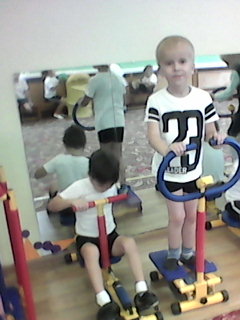 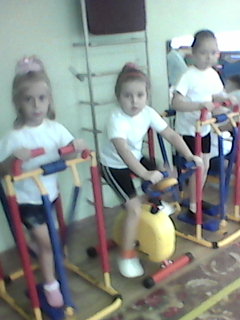 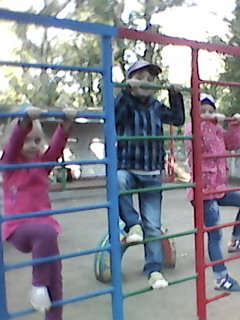 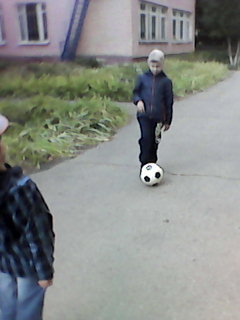                                            мини-проект«Неделя Здоровья»																																																					СредняЯ ГРУППА № 3                       Воспитатель:    Краснова Е.Н.												Октябрь  2015                                                    г. Балаково